Lista de Materiais 2019 / 3ª série EM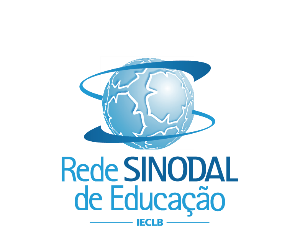 Cadernos ou fichário – 08 Componentes Curriculares.Lápis ou lapiseira, caneta esferográfica, borracha, apontador, régua, cd ou pen drive. 01 caixa de massa de modelar (12 cores)01 jaleco de uso obrigatório no laboratório01 transferidor  01 CompassoFolhas de desenho01 Calculadora científica 01 bloco com folhas timbradas do Colégio ( adquirido na secretaria) 01 Tabela Periódica (Simples) - J.C. Gonçalvez – 2014/2015. (Tabela livro não será aceita)LIVROS DIDÁTICOS:*CSH: História - Sociedade & Cidadania - Autor: Alfredo Boulos Júnior - PARTE III. Volume único. Coleção 360º Editora FTD*CSH: Geografia em Rede - Autores: Edilson Adão e Laercio Furquim Jr. - PARTE III. Volume único. Coleção 360º Editora FTD*CN: Biologia. - Autor: José Arnaldo Favaretto – Volume Único. Coleção 360° Editora FTD*CN: Química - Química Essencial - Ensino Médio Integrado. Autores: Usberco e Salvador. Volume único. Editora Saraiva*Matemática: Projeto Voaz Matemática - Autor: Luiz Roberto Dante.  1ª edição 2012. Editora Ática*Com. em L. Portuguesa: Novas Palavras – Autora: Emilia Amaral. Volume Único. Editora FTD*Espanhol - Nuevo Expansión - Autores: Henrique Romanos & Jacira Paes de Carvalho. Volume único. Editora FTD *Filosofia: Fundamentos da Filosofia - Autor: Gilberto Cotrim. Editora Saraiva*Sociologia: Introdução à Sociologia - Autor: Pérsio Santos de Oliveira. Editora Ática*Dicionário de Português: Sugestão: Silveira Bueno (capa PVC, índice unha) Editora FTD *Dicionário de Espanhol: Sugestão: Dicionário 3 em 1, editora Scipione, autores: María de Los Angeles Jiménez Garcia e Josephine Sánches Hernández *Dicionário de Inglês/Português: Sugestão: Dicionário Oxford Escolar - Para Estudantes Brasileiros de Inglês - Nova Ortografia - Editora Oxford ou  Amadeu Marques /Ática  ou Silveira Bueno/FTDLIVROS DE LITERATURA:Livros de Literatura TÍTULO 1 O Alienista, de Machado de Assis;  Editora Ática.TÍTULO 2Quarto de despejo diário de uma favelada, de Carolina Maria de Jesus; Editora Ática.TÍTULO 321 lições para o século 21 Autor: Yuval Noah Harari Editora: Cia das LetrasTÍTULO 4Fahrenheit 451 Autor:Ray Bradbury Editora: Biblioteca AzulTítulo 5A combinar durante o ano